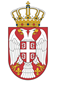 REPUBLIKA SRBIJA NARODNA SKUPŠTINAOdbor za spoljne poslove06 Broj: 06-2/60-1922. mart 2019. godineB e o g r a dNa osnovu člana 70. stav 1. alineja prva Poslovnika Narodne skupštineS A Z I V A M67. SEDNICU ODBORA ZA SPOLjNE POSLOVEZA SREDU, 27.  MART 2019. GODINE,SA POČETKOM U 9,15  ČASOVA	Za ovu sednicu predlažem sledećiD n e v n i   r e d- Usvajanje zapisnika sa 63. i 65. sednice OdboraInicijative za posete1.1. 	Inicijativa za upućivanje poziva generalnom sekretaru Parlamentarne grupe Japan-Srbija u Parlamentu  Japana za posetu Narodnoj skupštini, 15. i 16. maja 2019. godine; 1.2. 	Inicijativa za upućivanje poziva članovima Evropskog parlamenta – Žordi Sole, Republikanska levica Katalonije, Španija, Džil Evans, Velška partija, Ujedinjeno Kraljevstvo, Ana Miranda, Galicijski nacionalistički blok, Španija, Žoze-Marija Terikabras, Republikanska levica Katalonije, Španija, Ivan Jakovčić, Istarski demokratski sabor, Hrvatska, za sastanak sa Odborom za evropske integracije u Narodnoj skupštini Republike Srbije, u drugoj polovini aprila 2019. godine;1.3. 	Utvrđivanje sastava delegacije Odbora za spoljne poslove i Poslaničke grupe prijateljstva NS RS za posetu Turskoj, od 16. do 18. aprila 2019. godine. Redovne aktivnosti stalnih delegacija2.1.  	Učešće stalne delegacije NS RS u Parlamentarnoj skupštini OEBS-a (PS OEBS) na Međunarodnoj konferenciji Grupe za podršku Putu svile PS OEBS-a, u Minsku, 29. i 30. aprila 2019. godine;2.2.  	Učešće stalne delegacije NS RS u Parlamentarnoj skupštini Crnomorske ekonomske saradnje (PS CES) na 52. sastanku Odbora za ekonomiju, trgovinu, tehnologiju i pitanja životne sredine PS CES, u Kišinjevu, Moldavija, 22. i 23. maja 2019. godine;2.3.  	Učešće stalne delegacije NS RS u Parlamentarnoj skupštini Crnomorske ekonomske saradnje (PS CES) na 53. zasedanju Generalne skupštine PS CES, u Bakuu, Azerbejdžan, od 19. do 21. juna 2019. godine.Izveštaji o realizovanim posetama3.1.	Izveštaj o poseti delegacije Odbora za evropska pitanja Narodne skupštine Republike Slovačke Republici Srbiji, od 26. do 27. februara 2019. godine;3.2.	Izveštaj o poseti delegacije Odbora za spoljne poslove Evropskog parlamenta, Beograd, 27-28. februar 2019. godine;3.3.	Izveštaj o učešću Dubravke Filipovski, zamenika predsednika Odbora za spoljne poslove, na Interparlamentarnoj konferenciji za Zajedničku spoljnu i bezbednosnu politiku i Zajedničku bezbednosnu i odbrambenu politiku EU, u Bukureštu, od 7. do 8. marta 2019. godine.4.	Izveštaj o međunarodnoj saradnji Narodne skupštine Republike Srbije u 2018. god.5.	Realizovani parlamentarni kontakti5.1.	Zabeleška o sastanku Veroljuba Arsića, potpredsednika NS RS sa Andrej Turčakom, potpredsednikom Saveta Ruske Federacije, održanom 19. marta 2019. godine.6.	Realizovani ostali kontakti6.1.	Zabeleška o sastanku prof. dr Vladimira Marinkovića, potpredsednika NS RS sa Mari Rojs, pomoćnikom državnog sekretara SAD za obrazovanje i kulturu, održanom 14. marta 2019. godine.Poslaničke grupe prijateljstva7.1.	Promene u sastavu Poslaničke grupe prijateljstva sa Azerbejdžanom, Bosnom i Hercegovinom, Venecuelom, Grčkom, Egiptom, Indijom, Japanom, Kinom, Kiprom, Kubom, Makedonijom, Meksikom, Rusijom, Slovenijom, Tunisom, Turkmenistanom, Češkom, Španijom, Crnom Gorom, Republikom Ruandom, Republikom Burundi i Demokratskom Republikom Kongo. RaznoSednica će se održati u Domu Narodne skupštine, Trg Nikole Pašića 13, u Biblioteci. Mole se članovi Odbora da u slučaju sprečenosti da prisustvuju sednici Odbora, o tome obaveste svoje zamenike u Odboru.     PREDSEDNIK ODBORAProf. dr Žarko Obradović, s.r.